Министерство науки и высшего образования Российской ФедерацииФедеральное государственное бюджетное образовательное учреждение высшего образования «Ростовский государственный экономический университет (РИНХ)»Министерство науки и высшего образования Российской ФедерацииФедеральное государственное бюджетное образовательное учреждение высшего образования «Ростовский государственный экономический университет (РИНХ)»УТВЕРЖДАЮДиректор Таганрогского института имени А.П. Чехова (филиала)РГЭУ (РИНХ)_____________ Голобородько А.Ю.«____» ______________ 20___г.УТВЕРЖДАЮДиректор Таганрогского института имени А.П. Чехова (филиала)РГЭУ (РИНХ)_____________ Голобородько А.Ю.«____» ______________ 20___г.Рабочая программа дисциплиныЦитология и гистологияРабочая программа дисциплиныЦитология и гистологиянаправление 44.03.05 Педагогическое образование (с двумя профилями подготовки)направленность (профиль)  44.03.05.40 Биология и Географиянаправление 44.03.05 Педагогическое образование (с двумя профилями подготовки)направленность (профиль)  44.03.05.40 Биология и ГеографияДля набора 2019. 2020. 2021. 2022 годаДля набора 2019. 2020. 2021. 2022 годаКвалификацияБакалаврКвалификацияБакалаврКАФЕДРАбиолого-географического образования и здоровьесберегающих дисциплинбиолого-географического образования и здоровьесберегающих дисциплинбиолого-географического образования и здоровьесберегающих дисциплинбиолого-географического образования и здоровьесберегающих дисциплинбиолого-географического образования и здоровьесберегающих дисциплинбиолого-географического образования и здоровьесберегающих дисциплинбиолого-географического образования и здоровьесберегающих дисциплинбиолого-географического образования и здоровьесберегающих дисциплинбиолого-географического образования и здоровьесберегающих дисциплинбиолого-географического образования и здоровьесберегающих дисциплинбиолого-географического образования и здоровьесберегающих дисциплинРаспределение часов дисциплины по семестрамРаспределение часов дисциплины по семестрамРаспределение часов дисциплины по семестрамРаспределение часов дисциплины по семестрамРаспределение часов дисциплины по семестрамРаспределение часов дисциплины по семестрамРаспределение часов дисциплины по семестрамРаспределение часов дисциплины по семестрамРаспределение часов дисциплины по семестрамРаспределение часов дисциплины по семестрамРаспределение часов дисциплины по семестрамСеместр(<Курс>.<Семестр на курсе>)Семестр(<Курс>.<Семестр на курсе>)Семестр(<Курс>.<Семестр на курсе>)1 (1.1)1 (1.1)2 (1.2)2 (1.2)ИтогоИтогоИтогоИтогоНедельНедельНедель18 2/618 2/618 3/618 3/6ИтогоИтогоИтогоИтогоВид занятийВид занятийВид занятийУПРПУПРПУПУПРПРПЛекцииЛекцииЛекции1818181836363636ЛабораторныеЛабораторныеЛабораторные1818181836363636ПрактическиеПрактическиеПрактические1818181836363636Итого ауд.Итого ауд.Итого ауд.54545454108108108108Кoнтактная рабoтаКoнтактная рабoтаКoнтактная рабoта54545454108108108108Сам. работаСам. работаСам. работа54545454108108108108Часы на контрольЧасы на контрольЧасы на контроль363636363636ИтогоИтогоИтого108108144144252252252252ОСНОВАНИЕОСНОВАНИЕОСНОВАНИЕОСНОВАНИЕОСНОВАНИЕОСНОВАНИЕОСНОВАНИЕОСНОВАНИЕОСНОВАНИЕОСНОВАНИЕУчебный план утвержден учёным советом вуза от 26.04.2022 протокол № 9/1.Программу составил(и): канд. пед. наук, Доц., Забалуева А.И. _________________Зав. кафедрой: Подберезный В. В. 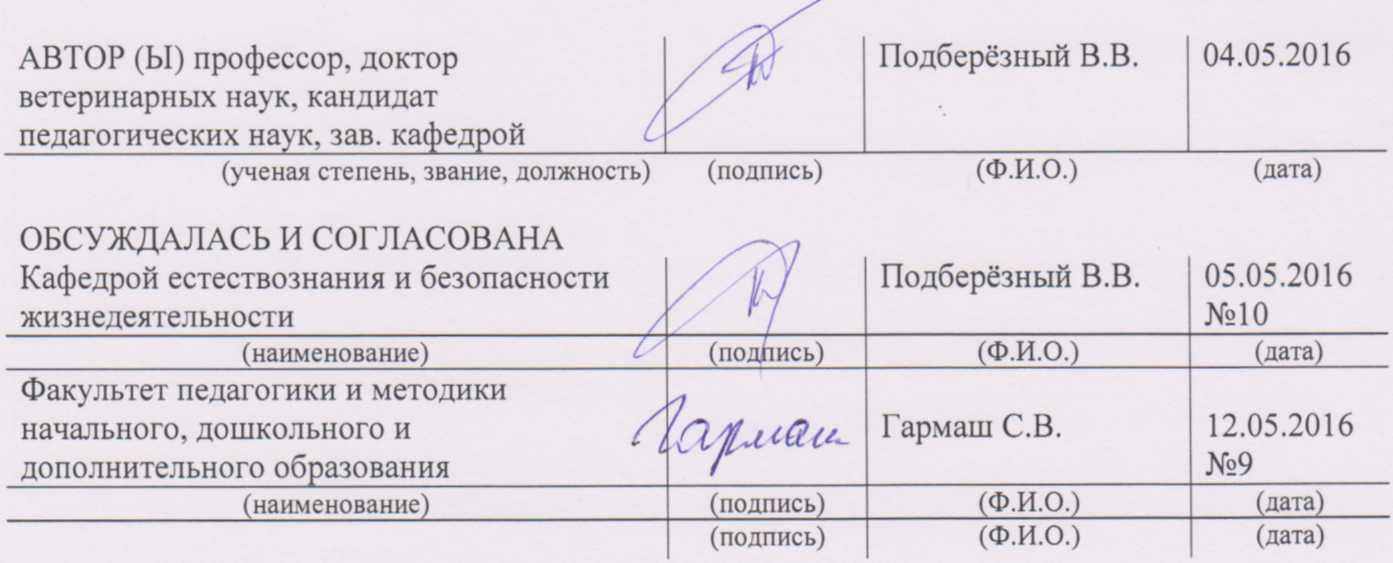 Учебный план утвержден учёным советом вуза от 26.04.2022 протокол № 9/1.Программу составил(и): канд. пед. наук, Доц., Забалуева А.И. _________________Зав. кафедрой: Подберезный В. В. Учебный план утвержден учёным советом вуза от 26.04.2022 протокол № 9/1.Программу составил(и): канд. пед. наук, Доц., Забалуева А.И. _________________Зав. кафедрой: Подберезный В. В. Учебный план утвержден учёным советом вуза от 26.04.2022 протокол № 9/1.Программу составил(и): канд. пед. наук, Доц., Забалуева А.И. _________________Зав. кафедрой: Подберезный В. В. Учебный план утвержден учёным советом вуза от 26.04.2022 протокол № 9/1.Программу составил(и): канд. пед. наук, Доц., Забалуева А.И. _________________Зав. кафедрой: Подберезный В. В. Учебный план утвержден учёным советом вуза от 26.04.2022 протокол № 9/1.Программу составил(и): канд. пед. наук, Доц., Забалуева А.И. _________________Зав. кафедрой: Подберезный В. В. Учебный план утвержден учёным советом вуза от 26.04.2022 протокол № 9/1.Программу составил(и): канд. пед. наук, Доц., Забалуева А.И. _________________Зав. кафедрой: Подберезный В. В. Учебный план утвержден учёным советом вуза от 26.04.2022 протокол № 9/1.Программу составил(и): канд. пед. наук, Доц., Забалуева А.И. _________________Зав. кафедрой: Подберезный В. В. Учебный план утвержден учёным советом вуза от 26.04.2022 протокол № 9/1.Программу составил(и): канд. пед. наук, Доц., Забалуева А.И. _________________Зав. кафедрой: Подберезный В. В. Учебный план утвержден учёным советом вуза от 26.04.2022 протокол № 9/1.Программу составил(и): канд. пед. наук, Доц., Забалуева А.И. _________________Зав. кафедрой: Подберезный В. В. Учебный план утвержден учёным советом вуза от 26.04.2022 протокол № 9/1.Программу составил(и): канд. пед. наук, Доц., Забалуева А.И. _________________Зав. кафедрой: Подберезный В. В. Учебный план утвержден учёным советом вуза от 26.04.2022 протокол № 9/1.Программу составил(и): канд. пед. наук, Доц., Забалуева А.И. _________________Зав. кафедрой: Подберезный В. В. Учебный план утвержден учёным советом вуза от 26.04.2022 протокол № 9/1.Программу составил(и): канд. пед. наук, Доц., Забалуева А.И. _________________Зав. кафедрой: Подберезный В. В. Учебный план утвержден учёным советом вуза от 26.04.2022 протокол № 9/1.Программу составил(и): канд. пед. наук, Доц., Забалуева А.И. _________________Зав. кафедрой: Подберезный В. В. 1. ЦЕЛИ ОСВОЕНИЯ ДИСЦИПЛИНЫ1. ЦЕЛИ ОСВОЕНИЯ ДИСЦИПЛИНЫ1. ЦЕЛИ ОСВОЕНИЯ ДИСЦИПЛИНЫ1. ЦЕЛИ ОСВОЕНИЯ ДИСЦИПЛИНЫ1. ЦЕЛИ ОСВОЕНИЯ ДИСЦИПЛИНЫ1. ЦЕЛИ ОСВОЕНИЯ ДИСЦИПЛИНЫ1. ЦЕЛИ ОСВОЕНИЯ ДИСЦИПЛИНЫ1. ЦЕЛИ ОСВОЕНИЯ ДИСЦИПЛИНЫ1. ЦЕЛИ ОСВОЕНИЯ ДИСЦИПЛИНЫ1.1- углубленное ознакомление студентов с общими закономерностями развития и строения эукариотических клеток, их метаболизм, особенностями размножения и функционирования;- углубленное ознакомление студентов с общими закономерностями развития и строения эукариотических клеток, их метаболизм, особенностями размножения и функционирования;- углубленное ознакомление студентов с общими закономерностями развития и строения эукариотических клеток, их метаболизм, особенностями размножения и функционирования;- углубленное ознакомление студентов с общими закономерностями развития и строения эукариотических клеток, их метаболизм, особенностями размножения и функционирования;- углубленное ознакомление студентов с общими закономерностями развития и строения эукариотических клеток, их метаболизм, особенностями размножения и функционирования;- углубленное ознакомление студентов с общими закономерностями развития и строения эукариотических клеток, их метаболизм, особенностями размножения и функционирования;- углубленное ознакомление студентов с общими закономерностями развития и строения эукариотических клеток, их метаболизм, особенностями размножения и функционирования;- углубленное ознакомление студентов с общими закономерностями развития и строения эукариотических клеток, их метаболизм, особенностями размножения и функционирования;1.2- способствование развитию биологического мышления, касающегося анализу причинно-следственных связей на этапах роста и развития клеток, их совместимости при действии различных эпигеномных факторов, в том числе стрессовых, создание концептуальной базы для реализации междисциплинарных структурно-логических связей;- способствование развитию биологического мышления, касающегося анализу причинно-следственных связей на этапах роста и развития клеток, их совместимости при действии различных эпигеномных факторов, в том числе стрессовых, создание концептуальной базы для реализации междисциплинарных структурно-логических связей;- способствование развитию биологического мышления, касающегося анализу причинно-следственных связей на этапах роста и развития клеток, их совместимости при действии различных эпигеномных факторов, в том числе стрессовых, создание концептуальной базы для реализации междисциплинарных структурно-логических связей;- способствование развитию биологического мышления, касающегося анализу причинно-следственных связей на этапах роста и развития клеток, их совместимости при действии различных эпигеномных факторов, в том числе стрессовых, создание концептуальной базы для реализации междисциплинарных структурно-логических связей;- способствование развитию биологического мышления, касающегося анализу причинно-следственных связей на этапах роста и развития клеток, их совместимости при действии различных эпигеномных факторов, в том числе стрессовых, создание концептуальной базы для реализации междисциплинарных структурно-логических связей;- способствование развитию биологического мышления, касающегося анализу причинно-следственных связей на этапах роста и развития клеток, их совместимости при действии различных эпигеномных факторов, в том числе стрессовых, создание концептуальной базы для реализации междисциплинарных структурно-логических связей;- способствование развитию биологического мышления, касающегося анализу причинно-следственных связей на этапах роста и развития клеток, их совместимости при действии различных эпигеномных факторов, в том числе стрессовых, создание концептуальной базы для реализации междисциплинарных структурно-логических связей;- способствование развитию биологического мышления, касающегося анализу причинно-следственных связей на этапах роста и развития клеток, их совместимости при действии различных эпигеномных факторов, в том числе стрессовых, создание концептуальной базы для реализации междисциплинарных структурно-логических связей;1.3- ознакомление студентов с современными направлениями и методическими подходами, используемыми в цитологии для решения проблем практической и экспериментальной биологии, а также имеющимися достижениями в этой области.- ознакомление студентов с современными направлениями и методическими подходами, используемыми в цитологии для решения проблем практической и экспериментальной биологии, а также имеющимися достижениями в этой области.- ознакомление студентов с современными направлениями и методическими подходами, используемыми в цитологии для решения проблем практической и экспериментальной биологии, а также имеющимися достижениями в этой области.- ознакомление студентов с современными направлениями и методическими подходами, используемыми в цитологии для решения проблем практической и экспериментальной биологии, а также имеющимися достижениями в этой области.- ознакомление студентов с современными направлениями и методическими подходами, используемыми в цитологии для решения проблем практической и экспериментальной биологии, а также имеющимися достижениями в этой области.- ознакомление студентов с современными направлениями и методическими подходами, используемыми в цитологии для решения проблем практической и экспериментальной биологии, а также имеющимися достижениями в этой области.- ознакомление студентов с современными направлениями и методическими подходами, используемыми в цитологии для решения проблем практической и экспериментальной биологии, а также имеющимися достижениями в этой области.- ознакомление студентов с современными направлениями и методическими подходами, используемыми в цитологии для решения проблем практической и экспериментальной биологии, а также имеющимися достижениями в этой области.2. ТРЕБОВАНИЯ К РЕЗУЛЬТАТАМ ОСВОЕНИЯ ДИСЦИПЛИНЫ2. ТРЕБОВАНИЯ К РЕЗУЛЬТАТАМ ОСВОЕНИЯ ДИСЦИПЛИНЫ2. ТРЕБОВАНИЯ К РЕЗУЛЬТАТАМ ОСВОЕНИЯ ДИСЦИПЛИНЫ2. ТРЕБОВАНИЯ К РЕЗУЛЬТАТАМ ОСВОЕНИЯ ДИСЦИПЛИНЫ2. ТРЕБОВАНИЯ К РЕЗУЛЬТАТАМ ОСВОЕНИЯ ДИСЦИПЛИНЫ2. ТРЕБОВАНИЯ К РЕЗУЛЬТАТАМ ОСВОЕНИЯ ДИСЦИПЛИНЫ2. ТРЕБОВАНИЯ К РЕЗУЛЬТАТАМ ОСВОЕНИЯ ДИСЦИПЛИНЫ2. ТРЕБОВАНИЯ К РЕЗУЛЬТАТАМ ОСВОЕНИЯ ДИСЦИПЛИНЫ2. ТРЕБОВАНИЯ К РЕЗУЛЬТАТАМ ОСВОЕНИЯ ДИСЦИПЛИНЫОПК-9.1:Использует современные информационные технологии при решении задач профессиональной деятельности и понимает принципы их работыОПК-9.1:Использует современные информационные технологии при решении задач профессиональной деятельности и понимает принципы их работыОПК-9.1:Использует современные информационные технологии при решении задач профессиональной деятельности и понимает принципы их работыОПК-9.1:Использует современные информационные технологии при решении задач профессиональной деятельности и понимает принципы их работыОПК-9.1:Использует современные информационные технологии при решении задач профессиональной деятельности и понимает принципы их работыОПК-9.1:Использует современные информационные технологии при решении задач профессиональной деятельности и понимает принципы их работыОПК-9.1:Использует современные информационные технологии при решении задач профессиональной деятельности и понимает принципы их работыОПК-9.1:Использует современные информационные технологии при решении задач профессиональной деятельности и понимает принципы их работыОПК-9.1:Использует современные информационные технологии при решении задач профессиональной деятельности и понимает принципы их работыОПК-9.2:Обоснованно выбирает современные информационные технологии, ориентируясь на задачи профессиональной деятельностиОПК-9.2:Обоснованно выбирает современные информационные технологии, ориентируясь на задачи профессиональной деятельностиОПК-9.2:Обоснованно выбирает современные информационные технологии, ориентируясь на задачи профессиональной деятельностиОПК-9.2:Обоснованно выбирает современные информационные технологии, ориентируясь на задачи профессиональной деятельностиОПК-9.2:Обоснованно выбирает современные информационные технологии, ориентируясь на задачи профессиональной деятельностиОПК-9.2:Обоснованно выбирает современные информационные технологии, ориентируясь на задачи профессиональной деятельностиОПК-9.2:Обоснованно выбирает современные информационные технологии, ориентируясь на задачи профессиональной деятельностиОПК-9.2:Обоснованно выбирает современные информационные технологии, ориентируясь на задачи профессиональной деятельностиОПК-9.2:Обоснованно выбирает современные информационные технологии, ориентируясь на задачи профессиональной деятельностиОПК-9.3:Владеет навыками применения современных информационных технологий для решения задач профессиональной деятельностиОПК-9.3:Владеет навыками применения современных информационных технологий для решения задач профессиональной деятельностиОПК-9.3:Владеет навыками применения современных информационных технологий для решения задач профессиональной деятельностиОПК-9.3:Владеет навыками применения современных информационных технологий для решения задач профессиональной деятельностиОПК-9.3:Владеет навыками применения современных информационных технологий для решения задач профессиональной деятельностиОПК-9.3:Владеет навыками применения современных информационных технологий для решения задач профессиональной деятельностиОПК-9.3:Владеет навыками применения современных информационных технологий для решения задач профессиональной деятельностиОПК-9.3:Владеет навыками применения современных информационных технологий для решения задач профессиональной деятельностиОПК-9.3:Владеет навыками применения современных информационных технологий для решения задач профессиональной деятельностиУК-1.1:Демонстрирует знание особенностей системного и критического мышления и готовности к немуУК-1.1:Демонстрирует знание особенностей системного и критического мышления и готовности к немуУК-1.1:Демонстрирует знание особенностей системного и критического мышления и готовности к немуУК-1.1:Демонстрирует знание особенностей системного и критического мышления и готовности к немуУК-1.1:Демонстрирует знание особенностей системного и критического мышления и готовности к немуУК-1.1:Демонстрирует знание особенностей системного и критического мышления и готовности к немуУК-1.1:Демонстрирует знание особенностей системного и критического мышления и готовности к немуУК-1.1:Демонстрирует знание особенностей системного и критического мышления и готовности к немуУК-1.1:Демонстрирует знание особенностей системного и критического мышления и готовности к немуУК-1.2:Применяет логические формы и процедуры, способен к рефлексии по поводу собственной и чужой мыслительной деятельностиУК-1.2:Применяет логические формы и процедуры, способен к рефлексии по поводу собственной и чужой мыслительной деятельностиУК-1.2:Применяет логические формы и процедуры, способен к рефлексии по поводу собственной и чужой мыслительной деятельностиУК-1.2:Применяет логические формы и процедуры, способен к рефлексии по поводу собственной и чужой мыслительной деятельностиУК-1.2:Применяет логические формы и процедуры, способен к рефлексии по поводу собственной и чужой мыслительной деятельностиУК-1.2:Применяет логические формы и процедуры, способен к рефлексии по поводу собственной и чужой мыслительной деятельностиУК-1.2:Применяет логические формы и процедуры, способен к рефлексии по поводу собственной и чужой мыслительной деятельностиУК-1.2:Применяет логические формы и процедуры, способен к рефлексии по поводу собственной и чужой мыслительной деятельностиУК-1.2:Применяет логические формы и процедуры, способен к рефлексии по поводу собственной и чужой мыслительной деятельностиУК-1.3:Анализирует источник информации с точки зрения временных и пространственных условий его возникновенияУК-1.3:Анализирует источник информации с точки зрения временных и пространственных условий его возникновенияУК-1.3:Анализирует источник информации с точки зрения временных и пространственных условий его возникновенияУК-1.3:Анализирует источник информации с точки зрения временных и пространственных условий его возникновенияУК-1.3:Анализирует источник информации с точки зрения временных и пространственных условий его возникновенияУК-1.3:Анализирует источник информации с точки зрения временных и пространственных условий его возникновенияУК-1.3:Анализирует источник информации с точки зрения временных и пространственных условий его возникновенияУК-1.3:Анализирует источник информации с точки зрения временных и пространственных условий его возникновенияУК-1.3:Анализирует источник информации с точки зрения временных и пространственных условий его возникновенияУК-1.4:Анализирует ранее сложившиеся в науке оценки информацииУК-1.4:Анализирует ранее сложившиеся в науке оценки информацииУК-1.4:Анализирует ранее сложившиеся в науке оценки информацииУК-1.4:Анализирует ранее сложившиеся в науке оценки информацииУК-1.4:Анализирует ранее сложившиеся в науке оценки информацииУК-1.4:Анализирует ранее сложившиеся в науке оценки информацииУК-1.4:Анализирует ранее сложившиеся в науке оценки информацииУК-1.4:Анализирует ранее сложившиеся в науке оценки информацииУК-1.4:Анализирует ранее сложившиеся в науке оценки информацииУК-1.5:Сопоставляет разные источники информации с целью выявления их противоречий и поиска достоверных сужденийУК-1.5:Сопоставляет разные источники информации с целью выявления их противоречий и поиска достоверных сужденийУК-1.5:Сопоставляет разные источники информации с целью выявления их противоречий и поиска достоверных сужденийУК-1.5:Сопоставляет разные источники информации с целью выявления их противоречий и поиска достоверных сужденийУК-1.5:Сопоставляет разные источники информации с целью выявления их противоречий и поиска достоверных сужденийУК-1.5:Сопоставляет разные источники информации с целью выявления их противоречий и поиска достоверных сужденийУК-1.5:Сопоставляет разные источники информации с целью выявления их противоречий и поиска достоверных сужденийУК-1.5:Сопоставляет разные источники информации с целью выявления их противоречий и поиска достоверных сужденийУК-1.5:Сопоставляет разные источники информации с целью выявления их противоречий и поиска достоверных сужденийУК-1.6:Аргументированно формирует собственное суждение и оценку информации, принимает обоснованное решениеУК-1.6:Аргументированно формирует собственное суждение и оценку информации, принимает обоснованное решениеУК-1.6:Аргументированно формирует собственное суждение и оценку информации, принимает обоснованное решениеУК-1.6:Аргументированно формирует собственное суждение и оценку информации, принимает обоснованное решениеУК-1.6:Аргументированно формирует собственное суждение и оценку информации, принимает обоснованное решениеУК-1.6:Аргументированно формирует собственное суждение и оценку информации, принимает обоснованное решениеУК-1.6:Аргументированно формирует собственное суждение и оценку информации, принимает обоснованное решениеУК-1.6:Аргументированно формирует собственное суждение и оценку информации, принимает обоснованное решениеУК-1.6:Аргументированно формирует собственное суждение и оценку информации, принимает обоснованное решениеУК-1.7:Определяет практические последствия предложенного решения задачиУК-1.7:Определяет практические последствия предложенного решения задачиУК-1.7:Определяет практические последствия предложенного решения задачиУК-1.7:Определяет практические последствия предложенного решения задачиУК-1.7:Определяет практические последствия предложенного решения задачиУК-1.7:Определяет практические последствия предложенного решения задачиУК-1.7:Определяет практические последствия предложенного решения задачиУК-1.7:Определяет практические последствия предложенного решения задачиУК-1.7:Определяет практические последствия предложенного решения задачиВ результате освоения дисциплины обучающийся должен:В результате освоения дисциплины обучающийся должен:В результате освоения дисциплины обучающийся должен:В результате освоения дисциплины обучающийся должен:В результате освоения дисциплины обучающийся должен:В результате освоения дисциплины обучающийся должен:В результате освоения дисциплины обучающийся должен:В результате освоения дисциплины обучающийся должен:В результате освоения дисциплины обучающийся должен:Знать:Знать:Знать:Знать:Знать:Знать:Знать:Знать:Знать:общие закономерности организации живой материи, присущие клеточному и тканевому уровню организации методы критического анализа и оценки содержания дисциплины, научных достижений и исследований в области изучения клеток и тканей;подбирать содержательный материал по цитологии и гистологии для педагогическойи проектно-исследовательской деятельности;- значение фундаментальных исследований по цитологии и гистологии для практической и теоретической биологии и экологии.общие закономерности организации живой материи, присущие клеточному и тканевому уровню организации методы критического анализа и оценки содержания дисциплины, научных достижений и исследований в области изучения клеток и тканей;подбирать содержательный материал по цитологии и гистологии для педагогическойи проектно-исследовательской деятельности;- значение фундаментальных исследований по цитологии и гистологии для практической и теоретической биологии и экологии.общие закономерности организации живой материи, присущие клеточному и тканевому уровню организации методы критического анализа и оценки содержания дисциплины, научных достижений и исследований в области изучения клеток и тканей;подбирать содержательный материал по цитологии и гистологии для педагогическойи проектно-исследовательской деятельности;- значение фундаментальных исследований по цитологии и гистологии для практической и теоретической биологии и экологии.общие закономерности организации живой материи, присущие клеточному и тканевому уровню организации методы критического анализа и оценки содержания дисциплины, научных достижений и исследований в области изучения клеток и тканей;подбирать содержательный материал по цитологии и гистологии для педагогическойи проектно-исследовательской деятельности;- значение фундаментальных исследований по цитологии и гистологии для практической и теоретической биологии и экологии.общие закономерности организации живой материи, присущие клеточному и тканевому уровню организации методы критического анализа и оценки содержания дисциплины, научных достижений и исследований в области изучения клеток и тканей;подбирать содержательный материал по цитологии и гистологии для педагогическойи проектно-исследовательской деятельности;- значение фундаментальных исследований по цитологии и гистологии для практической и теоретической биологии и экологии.общие закономерности организации живой материи, присущие клеточному и тканевому уровню организации методы критического анализа и оценки содержания дисциплины, научных достижений и исследований в области изучения клеток и тканей;подбирать содержательный материал по цитологии и гистологии для педагогическойи проектно-исследовательской деятельности;- значение фундаментальных исследований по цитологии и гистологии для практической и теоретической биологии и экологии.общие закономерности организации живой материи, присущие клеточному и тканевому уровню организации методы критического анализа и оценки содержания дисциплины, научных достижений и исследований в области изучения клеток и тканей;подбирать содержательный материал по цитологии и гистологии для педагогическойи проектно-исследовательской деятельности;- значение фундаментальных исследований по цитологии и гистологии для практической и теоретической биологии и экологии.общие закономерности организации живой материи, присущие клеточному и тканевому уровню организации методы критического анализа и оценки содержания дисциплины, научных достижений и исследований в области изучения клеток и тканей;подбирать содержательный материал по цитологии и гистологии для педагогическойи проектно-исследовательской деятельности;- значение фундаментальных исследований по цитологии и гистологии для практической и теоретической биологии и экологии.общие закономерности организации живой материи, присущие клеточному и тканевому уровню организации методы критического анализа и оценки содержания дисциплины, научных достижений и исследований в области изучения клеток и тканей;подбирать содержательный материал по цитологии и гистологии для педагогическойи проектно-исследовательской деятельности;- значение фундаментальных исследований по цитологии и гистологии для практической и теоретической биологии и экологии.Уметь:Уметь:Уметь:Уметь:Уметь:Уметь:Уметь:Уметь:Уметь:излагать и критически анализировать базовую общепрофессиональнуюи специальную (предметную) информацию;применять исследовательские методы в областицитологии и гистологии;использовать базовые знания по предмету для дальнейшегосамообразованияизлагать и критически анализировать базовую общепрофессиональнуюи специальную (предметную) информацию;применять исследовательские методы в областицитологии и гистологии;использовать базовые знания по предмету для дальнейшегосамообразованияизлагать и критически анализировать базовую общепрофессиональнуюи специальную (предметную) информацию;применять исследовательские методы в областицитологии и гистологии;использовать базовые знания по предмету для дальнейшегосамообразованияизлагать и критически анализировать базовую общепрофессиональнуюи специальную (предметную) информацию;применять исследовательские методы в областицитологии и гистологии;использовать базовые знания по предмету для дальнейшегосамообразованияизлагать и критически анализировать базовую общепрофессиональнуюи специальную (предметную) информацию;применять исследовательские методы в областицитологии и гистологии;использовать базовые знания по предмету для дальнейшегосамообразованияизлагать и критически анализировать базовую общепрофессиональнуюи специальную (предметную) информацию;применять исследовательские методы в областицитологии и гистологии;использовать базовые знания по предмету для дальнейшегосамообразованияизлагать и критически анализировать базовую общепрофессиональнуюи специальную (предметную) информацию;применять исследовательские методы в областицитологии и гистологии;использовать базовые знания по предмету для дальнейшегосамообразованияизлагать и критически анализировать базовую общепрофессиональнуюи специальную (предметную) информацию;применять исследовательские методы в областицитологии и гистологии;использовать базовые знания по предмету для дальнейшегосамообразованияизлагать и критически анализировать базовую общепрофессиональнуюи специальную (предметную) информацию;применять исследовательские методы в областицитологии и гистологии;использовать базовые знания по предмету для дальнейшегосамообразованияВладеть:Владеть:Владеть:Владеть:Владеть:Владеть:Владеть:Владеть:Владеть:навыками поиска, анализа научной информации и представления данных по цитологии и гистологии; навыками работы с учебной, научной, научно- популярной литературой, Интернет для профессиональной деятельности;навыками разработки схемы, этапов проектной деятельности по цитологии и гистологии; методами научно- исследовательской работы по цитологии и гистологии;и аспектами представления собственных данных, адаптированных для разныхкатегорий обучающихся;навыками поиска, анализа научной информации и представления данных по цитологии и гистологии; навыками работы с учебной, научной, научно- популярной литературой, Интернет для профессиональной деятельности;навыками разработки схемы, этапов проектной деятельности по цитологии и гистологии; методами научно- исследовательской работы по цитологии и гистологии;и аспектами представления собственных данных, адаптированных для разныхкатегорий обучающихся;навыками поиска, анализа научной информации и представления данных по цитологии и гистологии; навыками работы с учебной, научной, научно- популярной литературой, Интернет для профессиональной деятельности;навыками разработки схемы, этапов проектной деятельности по цитологии и гистологии; методами научно- исследовательской работы по цитологии и гистологии;и аспектами представления собственных данных, адаптированных для разныхкатегорий обучающихся;навыками поиска, анализа научной информации и представления данных по цитологии и гистологии; навыками работы с учебной, научной, научно- популярной литературой, Интернет для профессиональной деятельности;навыками разработки схемы, этапов проектной деятельности по цитологии и гистологии; методами научно- исследовательской работы по цитологии и гистологии;и аспектами представления собственных данных, адаптированных для разныхкатегорий обучающихся;навыками поиска, анализа научной информации и представления данных по цитологии и гистологии; навыками работы с учебной, научной, научно- популярной литературой, Интернет для профессиональной деятельности;навыками разработки схемы, этапов проектной деятельности по цитологии и гистологии; методами научно- исследовательской работы по цитологии и гистологии;и аспектами представления собственных данных, адаптированных для разныхкатегорий обучающихся;навыками поиска, анализа научной информации и представления данных по цитологии и гистологии; навыками работы с учебной, научной, научно- популярной литературой, Интернет для профессиональной деятельности;навыками разработки схемы, этапов проектной деятельности по цитологии и гистологии; методами научно- исследовательской работы по цитологии и гистологии;и аспектами представления собственных данных, адаптированных для разныхкатегорий обучающихся;навыками поиска, анализа научной информации и представления данных по цитологии и гистологии; навыками работы с учебной, научной, научно- популярной литературой, Интернет для профессиональной деятельности;навыками разработки схемы, этапов проектной деятельности по цитологии и гистологии; методами научно- исследовательской работы по цитологии и гистологии;и аспектами представления собственных данных, адаптированных для разныхкатегорий обучающихся;навыками поиска, анализа научной информации и представления данных по цитологии и гистологии; навыками работы с учебной, научной, научно- популярной литературой, Интернет для профессиональной деятельности;навыками разработки схемы, этапов проектной деятельности по цитологии и гистологии; методами научно- исследовательской работы по цитологии и гистологии;и аспектами представления собственных данных, адаптированных для разныхкатегорий обучающихся;навыками поиска, анализа научной информации и представления данных по цитологии и гистологии; навыками работы с учебной, научной, научно- популярной литературой, Интернет для профессиональной деятельности;навыками разработки схемы, этапов проектной деятельности по цитологии и гистологии; методами научно- исследовательской работы по цитологии и гистологии;и аспектами представления собственных данных, адаптированных для разныхкатегорий обучающихся;3. СТРУКТУРА И СОДЕРЖАНИЕ ДИСЦИПЛИНЫ3. СТРУКТУРА И СОДЕРЖАНИЕ ДИСЦИПЛИНЫ3. СТРУКТУРА И СОДЕРЖАНИЕ ДИСЦИПЛИНЫ3. СТРУКТУРА И СОДЕРЖАНИЕ ДИСЦИПЛИНЫ3. СТРУКТУРА И СОДЕРЖАНИЕ ДИСЦИПЛИНЫ3. СТРУКТУРА И СОДЕРЖАНИЕ ДИСЦИПЛИНЫ3. СТРУКТУРА И СОДЕРЖАНИЕ ДИСЦИПЛИНЫ3. СТРУКТУРА И СОДЕРЖАНИЕ ДИСЦИПЛИНЫ3. СТРУКТУРА И СОДЕРЖАНИЕ ДИСЦИПЛИНЫКод занятияКод занятияНаименование разделов и тем /вид занятия/Наименование разделов и тем /вид занятия/Семестр / КурсЧасовКомпетен-цииЛитератураЛитератураРаздел 1. Предмет и задачи цитологии. Клетка. Прокариоты, эукариоты, вирусы.Раздел 1. Предмет и задачи цитологии. Клетка. Прокариоты, эукариоты, вирусы.1.1Предмет и задачи цитологии. Классические методыцитологии./Лек/12УК-1.1 УК- 1.2 УК-1.3 УК-1.4 УК- 1.5 ОПК-9.1 ОПК-9.2 ОПК-9.3Л1.1Л2.1 Л2.11.2Строение организмов из клеточных и неклеточныхструктур. Прокариоты, эукариоты, вирусы/Пр/14УК-1.1 УК- 1.2 УК-1.3 УК-1.4 УК- 1.5 ОПК-9.1 ОПК-9.2 ОПК-9.3Л1.1 Л2.1 Л2.1Л1.1 Л2.1 Л2.11.3Устройство микроскопа /Лаб/12УК-1.1 УК- 1.2 УК-1.3 УК-1.4 УК- 1.5 УК-1.6 ОПК-9.1 ОПК-9.2 ОПК-9.3Л2.1 Л2.1Л1.1 Л2.11.4Общая морфология клетки. Строение и функции биологических мембран /Ср/16УК-1.1 УК- 1.2 УК-1.3 УК-1.4 УК- 1.5 УК-1.7 ОПК-9.1 ОПК-9.2Л1.1 Л2.1Раздел 2. Биологические мембраны2.1Структура и функции биологических мембран. Свойства и структура фосфолипидов. Интегральные, полуинтегральные и периферические белки. Модели строения биологических мембран. Транспорт веществ через мембрану: диффузия, облегченная диффузия, активный транспорт, экзоцитоз и эндоцитоз. Рецепторная функция мембран. Плазмалемма, ее структура и функции. Рост плазмалеммы /Лек/12УК-1.1 УК- 1.2 УК-1.3 УК-1.4 УК- 1.5 ОПК-9.1 ОПК-9.2 ОПК-9.32.2Транспорт веществ через мембрану: простая диффузия, облегченная диффузия, активный транспорт, экзо- и эндоцитоз /Пр/12УК-1.1 УК- 1.2 УК-1.3 УК-1.4 УК- 1.5 ОПК-9.1 ОПК-9.2 ОПК-9.32.3Изучение структуры клетки под микроскопом. /Лаб/12УК-1.1 УК- 1.2 УК-1.3 УК-1.4 УК- 1.5 ОПК-9.1 ОПК-9.2 ОПК-9.32.4Общая организация клетки. Белковые компоненты клетки, углеводы и липиды. /Ср/16УК-1.1 УК- 1.2 УК-1.3 УК-1.4 УК- 1.5 УК-1.6 ОПК-9.1 ОПК-9.2 ОПК-9.3Раздел 3. . Структура интерфазного ядра, хроматин3.1Ядро – центр жизнедеятельности клетки. Основные структуры интерфазногое ядра: хроматин, ядрышко, ядерный сок (кариоплазма), ядерная оболочка, ядерный матрикс. Ядерная оболочка, ее строение и функциональное значение. Строение ядерных пор. Химический состав хроматина. Эухроматин и гетерохроматин, их функциональное значение. Уровни компактизации хроматина. Строение метафазных хромосом. Понятие о кариотипе. Ультраструктура и функции ядрышка /Лек/12УК-1.1 УК- 1.2 УК-1.3 УК-1.4 УК- 1.5 ОПК-9.1 ОПК-9.2 ОПК-9.3Л1.1 Л1.1 Л1.1 Л2.1Л2.1 Л2.1 Л2.1Л2.13.2Свойства клетки как элементарной живой системы: авторегуляция, авторепродукция, эволюция. Общая морфология эукариотической клетки. Физико-химические свойства цитоплазмы..Структура и функции биологических мембран. Модели строения мембран. Особенности строения и свойства липидов мембран. Типы мембранных белков.Плазмалемма, ее структура и функции. Строение и функции гликокаликса  /Пр/12УК-1.1 УК- 1.2 УК-1.3 УК-1.4 УК- 1.5 ОПК-9.1 ОПК-9.2 ОПК-9.3Л2.1 Л1.1 Л2.1 Л2.1Л1.1 Л2.1 Л1.1Л2.13.3Изучение методик приготовления препаратов. /Лаб/12УК-1.1 УК- 1.3 УК-1.4 УК-1.5 УК- 1.6 УК-1.7 ОПК-9.1 ОПК-9.2 ОПК-9.3Л1.1 Л2.1 Л1.1 Л2.1Л2.1 Л2.1Л2.13.4Физико-химические свойства цитоплазмы. Структура и функции биологических мембран. Модели строения мембран. Особенности строения и свойства липидов мембран. Типы мембранных белков.Плазмалемма, ее структура и функции. Строение и функции гликокаликса и кортикального слоя.Транспорт веществ через мембрану: простая диффузия, облегченная диффузия, активный транспорт, экзо- и эндоцитоз/Ср/16УК-1.1 УК- 1.3 УК-1.4 УК-1.5 ОПК -9.1 ОПК- 9.2 ОПК-9.3Л1.1 Л2.1 Л2.1 Л1.1 Л2.1Л2.1 Л1.1Л2.1 Л2.1Раздел 4. Структура и функции органоидов клетки4.1Рибосомы. Их структура и роль в синтезе белка. Особенности строения рибосом прокариот и эукариот. Самосборка рибосом. Полирибосомы. Гладкая и гранулярная эндоплазматическая сеть, их структурная характеристика и функции. Структура и функции сферосом, пероксисом и вакуолей растительных клеток. Связь этих органоидов с эндоплазматической сетью /Лек/12УК-1.1 УК- 1.2 УК-1.3 УК-1.4 УК- 1.5 ОПК-9.1 ОПК-9.2 ОПК-9.3Л2.1 Л1.1 Л2.1 Л2.1Л2.1 Л2.1 Л2.1Л2.1 Л2.1 Л1.14.2Структура и функцииорганоидов клетки/Пр/12УК-1.1 УК- 1.3 УК-1.4 УК-1.5 ОПК -9.1 ОПК- 9.2 ОПК-9.3Л1.1 Л2.1 Л1.1 Л2.1Л1.1Л2.1 Л2.14.3Изучение под микроскопом ядра и клеточных органоид. /Лаб/12УК-1.1 УК- 1.3 УК-1.4 УК-1.5 ОПК -9.1 ОПК- 9.2 ОПК-9.3Л1.1 Л1.1 Л2.1Л1.1 Л2.1Л1.1 Л2.1 Л2.14.4Ядро. Роль ядра в жизни клетки. Структура интерфазного ядра. Ядерная оболочка, ее строение и функциональное значение. Строение ядерных пор.Химический состав хроматина. Эухроматин и гетерохроматин. Их функциональное значение. Факультативный и конститутивный гетерохроматин. Половой хроматин.Уровни компактизации ДНК. Химический состав и функции гистонов.Строение метафазных хромосом. Дифференцировка хромосом по длине: центромера, вторичная перетяжка, теломера. Понятие о кариотипе. Структура и функции ядрышка. Составные части ядрышка: нуклеолонема/Ср/16УК-1.1 УК- 1.3 УК-1.4 УК-1.5 ОПК -9.1 ОПК- 9.2 ОПК-9.3Л2.1 Л2.1 Л1.1 Л2.1Л2.1Раздел 5. . Цитоскелет5.1Структурные элементы цитоскелета. Строение и функции микротрубочек, микрофиламентов и промежуточных волокон. Строение и функции центриолей, ресничек и жгутиков. /Лек/12УК-1.1 УК- 1.3 УК-1.4 УК-1.5 ОПК -9.1 ОПК- 9.2 ОПК-9.35.2Включения. Их морфологические особенности и функции.Рибосомы. Особенности строение рибосом прокариот и эукариот. Химический состав рибосом. Их роль в биосинтезе белка. Полирибосомы. Гранулярная и агранулярная эндоплазматическая сеть, особенности строения и функции. Связь ЭПС с другими органоидами клетки/Пр/12УК-1.1 УК- 1.3 УК-1.4 УК-1.5 ОПК -9.1 ОПК- 9.2 ОПК-9.35.3Рибосомы строение, функциональное значение /Лаб/12УК-1.1 УК- 1.3 УК-1.4 УК-1.5 ОПК -9.1 ОПК- 9.2 ОПК-9.35.4Химический состав хроматина. Эухроматин и гетерохроматин. Их функциональное значение. Факультативный и конститутивный гетерохроматин. Половой хроматин. Уровни компактизации ДНК. Химический состав и функции гистонов.  Строение метафазных хромосом. Дифференцировка хромосом по длине: центромера, вторичная перетяжка, теломера. Понятие о кариотипе/Ср/16УК-1.1 УК- 1.3 УК-1.4 УК-1.5 ОПК -9.1 ОПК- 9.2 ОПК-9.3Раздел 6. . Воспроизведение клеток6.1Митотический или жизненный цикл клетки Продолжительность митотического цикла. Пресинтетическая, синтетическая, постсинтетическая стадии интерфазы. Митоз. Стадии митоза, их продолжительность и характеристика. Биологический смысл митоза. Амитоз. Эндорепродукция. Амитоз - прямое деление клетки. Эндорепродукция, эндо- митоз, политения. Строение политенных хромосом. Мейоз. Стадии мейоза. Коньюгация хромосом, кроссинговер, редукция числа хромосом. Биологический смысл мейоза /Лек/12УК-1.1 УК- 1.3 УК-1.4 УК-1.5 ОПК -9.1 ОПК- 9.2 ОПК-9.3Л2.1 Л1.1 Л2.1Л1.1 Л1.1Л2.16.2Центриоли, их ультраструктура, репликация, участие в деление клетки. Изменение структуры центриолей в ходе клеточного цикла.Строение и функции ресничек и жгутиков. Их связь с центриолями/Пр/12УК-1.1 УК- 1.3 УК-1.4 УК-1.5 ОПК -9.1 ОПК- 9.2 ОПК-9.3Л2.1 Л1.1Л1.1 Л2.1 Л1.1 Л2.1 Л2.1Л2.1 Л2.1 Л2.16.3Дифференциация клеток.Типы клеточных популяцийПроблема старения клеток/Лаб/14УК-1.1 УК- 1.3 УК-1.4 УК-1.5 УК- 1.6 ОПК-9.1 ОПК-9.2 ОПК-9.3Л1.1 Л2.1 Л1.1 Л2.1 Л2.1Л1.1 Л2.1Л1.1 Л2.1 Л2.16.4Мейоз. Типы мейоза.Стадии мейоза. Конъюгация, кроссинговер, редукция числа хромосом.Хромосомы типа «ламповых щеток». Биологический смысл мейоза/Ср/16УК-1.1 УК- 1.2 УК-1.3 УК-1.4 УК- 1.5 УК-1.7 ОПК-9.2Л1.1 Л2.1 Л2.1 Л1.1 Л2.1Л1.1 Л2.1 Л2.1Л1.1Раздел 7. . Регуляция клеточной пролиферации.7.1Регуляция пролиферации клеток. Кейлоны и полипептидные факторы роста /Лек/12УК-1.1 УК- 1.2 УК-1.3 УК-1.4 УК- 1.5 УК-1.6 ОПК-9.2Л1.1 Л2.1 Л2.1 Л1.1 Л2.1Л2.1 Л1.1 Л2.1Л1.17.2Регуляция клеточнойпролиферации/Пр/12УК-1.1 УК- 1.2 УК-1.3 УК-1.4 УК- 1.5 ОПК-9.2Л1.1 Л2.1 Л1.1 Л2.1 Л2.1Л1.1 Л2.1Л1.1 Л2.17.3Изучение процесс деления клетки. /Лаб/12УК-1.1 УК- 1.2 УК-1.3 УК-1.4 УК- 1.5 ОПК-9.2Л2.1 Л2.1 Л2.1Л1.1 Л1.1 Л2.1 Л1.1 Л1.1 Л2.1Л2.17.4Мейоз. Типы мейоза.Стадии мейоза. Конъюгация, кроссинговер, редукция числа хромосом.Хромосомы типа «ламповых щеток».Биологический смысл мейоза./Ср/18УК-1.1 УК- 1.3 УК-1.4 УК-1.5 ОПК -9.2Л1.1 Л2.1Л1.1Л2.1Раздел 8. Проблема старения клеток8.1Лимит Хейфлика. Теломеры как «биологические часы», отмеряющие продолжительность жизни организма. Морфологические особенности стареющих клеток. Причины и механизмы клеточного старения /Лек/14УК-1.1 УК- 1.3 УК-1.4 УК-1.5 ОПК -9.2 ОПК- 9.3Л1.1 Л2.1 Л2.1 Л1.1 Л2.1Л2.1 Л1.1Л2.1 Л2.1 Л2.18.2Сущность процесса дифференцировки клеток. Теория дифференциальной активности генов. Опыты Д.Гердона по пересадке ядер у амфибий.Основные типы клеточных популяций/Пр/12УК-1.1 УК- 1.3 УК-1.4 УК-1.5 ОПК -9.2 ОПК- 9.3Л2.1 Л1.1 Л2.1Л2.1 Л2.1 Л1.1Л1.18.3Работа с микроскопом.  Процесс старения клеток. /Лаб/12УК-1.1 УК- 1.2 УК-1.3 УК-1.4 ОПК -9.2Л1.1 Л2.1 Л2.1Л1.1 Л2.1Л1.1 Л2.1 Л1.18.4Эндомитоз. Амитоз. Мейоз./Ср/110УК-1.1 УК- 1.3 УК-1.4 ОПК-9.2Л1.1 Л2.1 Л2.1 Л1.1Л1.1 Л2.1 Л2.1Л2.18.5Зачет. /Зачёт/10УК-1.1 УК- 1.3 ОПК-9.2Раздел 9. Введение. Предмет и задачи гистологии9.1Краткий исторический очерк развития гистологии. Домикроскопический период в гистологии. Первые попытки классификации тканей (Биша) Начало микроанатомических исследований (Мальпиги, Левенгук). Работы Пуркинье и др. Создание клеточной теории (Шванн, Шлейден). Дальнейшее развитие гистологии, появление первых учебников (Келликер, Лейдиг). Взгляды Вирхова и их значение для нормальной и патологической гистологии. Развитие отечественной гистологии. Московская (А.И. Бабухин, И.Ф. Огнев), казанская (К.А. Арнштейн, А.С. Догель др.), петербургская (Ф.В. Овсянников, Н.М. Якубович, М.Д. Лавдовский и др.) школы гистологов /Лек/24УК-1.1 УК- 1.2 УК-1.3 УК-1.4 ОПК -9.2Л1.1 Л1.1 Л1.1 Л1.1 Л1.1Л2.1 Л2.1Л2.1 Л2.19.2Теории происхождения и функционирования тканевых систем. Понятие о гистологических элементах (клетки, диффероны, неклеточные и надклеточные образования). Методы гистологического исследования. Классификация тканей на основе их строения, функций, онтогенеза, степени обновления и эволюционного развития. Значение гистологии в обучении биологии в школе, для организации проектной и исследовательской деятельности /Пр/24УК-1.1 УК- 1.3 УК-1.6 ОПК-9.1 ОПК-9.2 ОПК-9.3Л1.1 Л1.1Л2.1 Л2.1 Л2.1Л1.1 Л3.109.3Изучение  инструкции по работе с микроскопом. Устройство микроскопа. /Лаб/24УК-1.1 УК- 1.3 ОПК-9.2Л1.1 Л1.1 Л1.1Л2.1Л2.1 Л2.19.4Правила микроскопирования и анализа микроскопического препарата.Эпителиальные ткани Строение, функционирова-ние, гистогенез и регенерация эпителиальных тканей/Ср/26УК-1.1 УК- 1.3 УК-1.6 ОПК-9.2Л3.10 Л2.1Л1.1 Л2.1 Л2.1Л1.1 Л2.1 Л3.16Раздел 10. . Общий план организации и эволюции тканей.10.1Теории происхождения и функционирования тканевых систем А.А. Заварзина и Н.Г. Хлопина. Понятие о гистологических элементах (клетки, диффероны, неклеточные и надклеточные образования). Методы гистологического исследования (цитологические, цито- и гистохимические методы. Методы маркировки клеток (изотопная, хромосомная, цитохимическая, иммунохимическая и др.). Экспериментально-морфологические методы (культура тканей, диффузионные камеры, трансплантация органов и тканей и т.д.). Классификация тканей на основе их строения, функций, онтогенеза, степени обновления и эволюционного развития. Место гистологии среди других биологических дисциплин. Прикладные направления гистологии. Гистология в школьном курсе биологии и олимпиадной подготовке, ее значение для медицины и образования. /Лек/24УК-1.1 УК- 1.3 ОПК-9.2Л1.1 Л1.1Л1.1 Л1.1Л3.16 Л3.1910.2Ткани внутренней среды.Соединительные ткани с трофическими и защитными функциями. Кровь и лимфа. Мезенхима, ретикулярнаяткань. Кроветворение/Пр/24УК-1.1 УК- 1.3 ОПК-9.2Л1.1 Л2.1 Л2.1 Л2.1Л3.10Л1. 110.3Изучение препаратов тканей под микроскопом. /Лаб/24УК-1.1 УК- 1.3 ОПК-9.2Л1.1 Л1.1 Л1.1Л1.1 Л1.1 Л3.10Л2.1 Л2.1 Л2.1 Л3.1610.4Морфофункциональная характеристика лимфы.Возрастные изменения крови.Роль Т- и В- лимфоцитов и иммунологических реакциях организма.Типы гемоглобинов и формы эритроцитов/Ср/210УК-1.1 УК- 1.2 УК-1.3 ОПК-9.2Л1.1 Л3.10 Л2.1 Л2.1 Л2.1Л1.1 Л1.1 Л1.1Л2.1Раздел 11. Эпителиальные ткани.11.1Общая характеристика и классификация эпителиев. Микроскопическое и электронно-микроскопическое строение эпителиев в связи с особенностями их функций. Гистогенез, физиологическая и репаративная регенерация эпителиальных тканей. Элементы сравнительной гистологии и филогенеза эпителиев. Эпителий желез. Общая характеристика и классификация желез в связи с их строением и функцией. Микроскопическое и электронно-микроскопическое строение. Цитофизиология секреторной клетки. Типы секреции. Кутикулярные эпителии /Лек/24УК-1.1 УК- 1.3 ОПК-9.1 ОПК-9.2Л1.1 Л1.1 Л2.1 Л2.1 Л2.1Л1.1 Л3.10Л2.1 Л3.17 Л3.2011.2Рыхлая и плотная волокнистая соединительная ткань.Клеточный состав и межклеточное вещество.Гистогенез и регенерация/Пр/24УК-1.1 УК- 1.3 ОПК-9.1 ОПК-9.2Л1.1 Л3.10 Л2.1Л1.1 Л1.1Л2.1 Л2.111.3Изучение препаратов клеток тканей под микроскопом. /Лаб/24УК-1.1 УК- 1.2 УК-1.3 УК-1.7Л1.1 Л1.1Л1.1 Л1.1 Л2.1 Л2.1 Л2.1Л3.10 Л2.1 Л2.111.4Соединительные ткани с опорно-механическимифункциями. Строение, функционирование, гистогенез и регенерациякостной ткани./Ср/210УК-1.1 УК- 1.3 УК-1.5Л1.1 Л1.1 Л3.10 Л2.1 Л2.1 Л2.1Л3.16Л1. 1Раздел 12. Ткани внутренней среды.12.1Кровь и лимфа. Кроветворение. Клетки крови, их строение и функции, сравнительная характеристика. Лимфа и ее клеточные элементы. Кроветворение, гемопоэз. Теории кроветворения. Особенности эмбрионального гистогенеза крови. Основные закономерности эволюции крови. Клеточные основы иммунологических реакций и воспаления.Соединительные ткани с трофическими, защитными и специальными функциями. Ретикулярная ткань. Мезенхима. Их строение и функции. Рыхлая соединительная ткань. Морфология, микроскопическое и электронно- микроскопическое строение рыхлой соединительной ткани. Клеточный состав и межклеточное вещество. Сравнительная характеристика строения и функционирования коллагеновых, эластических и ретикулярных волокон. Уровни организации компонентов межклеточного вещества. Пигментная и жировая ткани. Функции и химический состав аморфного вещества. Исследования И.И. Мечникова о фагоцитозе. Элементы сравнительной гистологии крови  /Лек/26УК-1.1 УК- 1.2 УК-1.3Л1.1 Л1.1 Л1.1 Л3.10Л2.1 Л2.1 Л2.1Л3.1612.2Соединительные ткани с опорными функциями. Плотная соединительная ткань. Строение и функции. Хрящевая ткань. Строение различных видов хрящевой ткани. Гистогенез и регенерация соединительной ткани. Костная ткань. Строение, межклеточное вещество и костные клетки. Гистогенез костной ткани. Рост и перестройка кости в онтогенезе. Регенерация костной ткани. /Пр/26УК-1.1 УК- 1.3Л1.1 Л1.1Л1.1 Л3.10 Л2.1 Л2.1Л1.112.3Изучение препаратов клеток крови под микроскопом. /Лаб/26УК-1.1 УК- 1.2 УК-1.5Л1.1 Л1.1Л1.1 Л3.10Л1.1 Л2.112.4Нервная ткань.Общая характеристика строения и функционирования нервной ткани. Нейроны.Синапсы. Эффекторные и рецепторные нервные окончания/Ср/210УК-1.4 ОПК -9.2 ОПК- 9.3Л1.1 Л1.1 Л3.10Л1.1 Л2.1Л1.1Раздел 13. Нервная ткань13.113.1Нейроны. Нервные волокна. Общая морфо-функциональная характеристика нервной ткани. Типы нейронов и их строение. Понятие о рефлекторной дуге. Микроскопическое и электронно- микроскопическое строение нервных клеток в связи с их функциями. Строение мякотных и безмякотных нервных волокон. Синапсы; эффекторные и рецепторные нервные окончания и их электронно-микроскопическое строение. Механизм синаптической передачи.Нейроглия. Гистогенез и регенерация нервной ткани. Строение и функции разных видов нейроглии. Гистогенез нервной ткани. Регенерация нервной ткани. Элементы сравнительной гистологии и эволюции нервной ткани беспозвоночных, хордовых животных и человека. Гистологические основы строения рефлекторной дуги. Значение гистологии в обучении биологии в школе, для организации проектной и исследовательской деятельности/Ср/Нейроны. Нервные волокна. Общая морфо-функциональная характеристика нервной ткани. Типы нейронов и их строение. Понятие о рефлекторной дуге. Микроскопическое и электронно- микроскопическое строение нервных клеток в связи с их функциями. Строение мякотных и безмякотных нервных волокон. Синапсы; эффекторные и рецепторные нервные окончания и их электронно-микроскопическое строение. Механизм синаптической передачи.Нейроглия. Гистогенез и регенерация нервной ткани. Строение и функции разных видов нейроглии. Гистогенез нервной ткани. Регенерация нервной ткани. Элементы сравнительной гистологии и эволюции нервной ткани беспозвоночных, хордовых животных и человека. Гистологические основы строения рефлекторной дуги. Значение гистологии в обучении биологии в школе, для организации проектной и исследовательской деятельности/Ср/Нейроны. Нервные волокна. Общая морфо-функциональная характеристика нервной ткани. Типы нейронов и их строение. Понятие о рефлекторной дуге. Микроскопическое и электронно- микроскопическое строение нервных клеток в связи с их функциями. Строение мякотных и безмякотных нервных волокон. Синапсы; эффекторные и рецепторные нервные окончания и их электронно-микроскопическое строение. Механизм синаптической передачи.Нейроглия. Гистогенез и регенерация нервной ткани. Строение и функции разных видов нейроглии. Гистогенез нервной ткани. Регенерация нервной ткани. Элементы сравнительной гистологии и эволюции нервной ткани беспозвоночных, хордовых животных и человека. Гистологические основы строения рефлекторной дуги. Значение гистологии в обучении биологии в школе, для организации проектной и исследовательской деятельности/Ср/Нейроны. Нервные волокна. Общая морфо-функциональная характеристика нервной ткани. Типы нейронов и их строение. Понятие о рефлекторной дуге. Микроскопическое и электронно- микроскопическое строение нервных клеток в связи с их функциями. Строение мякотных и безмякотных нервных волокон. Синапсы; эффекторные и рецепторные нервные окончания и их электронно-микроскопическое строение. Механизм синаптической передачи.Нейроглия. Гистогенез и регенерация нервной ткани. Строение и функции разных видов нейроглии. Гистогенез нервной ткани. Регенерация нервной ткани. Элементы сравнительной гистологии и эволюции нервной ткани беспозвоночных, хордовых животных и человека. Гистологические основы строения рефлекторной дуги. Значение гистологии в обучении биологии в школе, для организации проектной и исследовательской деятельности/Ср/218УК-1.5 УК- 1.7УК-1.5 УК- 1.7Л1.1 Л1.1 Л1.1Л1.1 Л3.17 Л3.19Л2.1 Л2.1 Л2.1Л1.1 Л1.1 Л1.1Л1.1 Л3.17 Л3.19Л2.1 Л2.1 Л2.113.213.2/Экзамен//Экзамен//Экзамен//Экзамен/2364. ФОНД ОЦЕНОЧНЫХ СРЕДСТВ4. ФОНД ОЦЕНОЧНЫХ СРЕДСТВ4. ФОНД ОЦЕНОЧНЫХ СРЕДСТВ4. ФОНД ОЦЕНОЧНЫХ СРЕДСТВ4. ФОНД ОЦЕНОЧНЫХ СРЕДСТВ4. ФОНД ОЦЕНОЧНЫХ СРЕДСТВ4. ФОНД ОЦЕНОЧНЫХ СРЕДСТВ4. ФОНД ОЦЕНОЧНЫХ СРЕДСТВ4. ФОНД ОЦЕНОЧНЫХ СРЕДСТВ4. ФОНД ОЦЕНОЧНЫХ СРЕДСТВ4. ФОНД ОЦЕНОЧНЫХ СРЕДСТВ4. ФОНД ОЦЕНОЧНЫХ СРЕДСТВСтруктура и содержание фонда оценочных средств для проведения текущей и промежуточной аттестации представлены в Приложении 1 к рабочей программе дисциплины.Структура и содержание фонда оценочных средств для проведения текущей и промежуточной аттестации представлены в Приложении 1 к рабочей программе дисциплины.Структура и содержание фонда оценочных средств для проведения текущей и промежуточной аттестации представлены в Приложении 1 к рабочей программе дисциплины.Структура и содержание фонда оценочных средств для проведения текущей и промежуточной аттестации представлены в Приложении 1 к рабочей программе дисциплины.Структура и содержание фонда оценочных средств для проведения текущей и промежуточной аттестации представлены в Приложении 1 к рабочей программе дисциплины.Структура и содержание фонда оценочных средств для проведения текущей и промежуточной аттестации представлены в Приложении 1 к рабочей программе дисциплины.Структура и содержание фонда оценочных средств для проведения текущей и промежуточной аттестации представлены в Приложении 1 к рабочей программе дисциплины.Структура и содержание фонда оценочных средств для проведения текущей и промежуточной аттестации представлены в Приложении 1 к рабочей программе дисциплины.Структура и содержание фонда оценочных средств для проведения текущей и промежуточной аттестации представлены в Приложении 1 к рабочей программе дисциплины.Структура и содержание фонда оценочных средств для проведения текущей и промежуточной аттестации представлены в Приложении 1 к рабочей программе дисциплины.Структура и содержание фонда оценочных средств для проведения текущей и промежуточной аттестации представлены в Приложении 1 к рабочей программе дисциплины.Структура и содержание фонда оценочных средств для проведения текущей и промежуточной аттестации представлены в Приложении 1 к рабочей программе дисциплины.5. УЧЕБНО-МЕТОДИЧЕСКОЕ И ИНФОРМАЦИОННОЕ ОБЕСПЕЧЕНИЕ ДИСЦИПЛИНЫ5. УЧЕБНО-МЕТОДИЧЕСКОЕ И ИНФОРМАЦИОННОЕ ОБЕСПЕЧЕНИЕ ДИСЦИПЛИНЫ5. УЧЕБНО-МЕТОДИЧЕСКОЕ И ИНФОРМАЦИОННОЕ ОБЕСПЕЧЕНИЕ ДИСЦИПЛИНЫ5. УЧЕБНО-МЕТОДИЧЕСКОЕ И ИНФОРМАЦИОННОЕ ОБЕСПЕЧЕНИЕ ДИСЦИПЛИНЫ5. УЧЕБНО-МЕТОДИЧЕСКОЕ И ИНФОРМАЦИОННОЕ ОБЕСПЕЧЕНИЕ ДИСЦИПЛИНЫ5. УЧЕБНО-МЕТОДИЧЕСКОЕ И ИНФОРМАЦИОННОЕ ОБЕСПЕЧЕНИЕ ДИСЦИПЛИНЫ5. УЧЕБНО-МЕТОДИЧЕСКОЕ И ИНФОРМАЦИОННОЕ ОБЕСПЕЧЕНИЕ ДИСЦИПЛИНЫ5. УЧЕБНО-МЕТОДИЧЕСКОЕ И ИНФОРМАЦИОННОЕ ОБЕСПЕЧЕНИЕ ДИСЦИПЛИНЫ5. УЧЕБНО-МЕТОДИЧЕСКОЕ И ИНФОРМАЦИОННОЕ ОБЕСПЕЧЕНИЕ ДИСЦИПЛИНЫ5. УЧЕБНО-МЕТОДИЧЕСКОЕ И ИНФОРМАЦИОННОЕ ОБЕСПЕЧЕНИЕ ДИСЦИПЛИНЫ5. УЧЕБНО-МЕТОДИЧЕСКОЕ И ИНФОРМАЦИОННОЕ ОБЕСПЕЧЕНИЕ ДИСЦИПЛИНЫ5. УЧЕБНО-МЕТОДИЧЕСКОЕ И ИНФОРМАЦИОННОЕ ОБЕСПЕЧЕНИЕ ДИСЦИПЛИНЫ5.2. Дополнительная литература5.2. Дополнительная литература5.2. Дополнительная литература5.2. Дополнительная литература5.2. Дополнительная литература5.2. Дополнительная литература5.2. Дополнительная литература5.2. Дополнительная литература5.2. Дополнительная литература5.2. Дополнительная литература5.2. Дополнительная литература5.2. Дополнительная литератураАвторы, составителиАвторы, составителиЗаглавиеЗаглавиеИздательство, годИздательство, годИздательство, годИздательство, годКолич-воКолич-воКолич-воЛ2.1Завалеева С.Завалеева С.Цитология и гистология: учебное пособиеЦитология и гистология: учебное пособиеОренбург: Оренбургский государственный университет, 2012Оренбург: Оренбургский государственный университет, 2012Оренбург: Оренбургский государственный университет, 2012Оренбург: Оренбургский государственный университет, 2012http://biblioclub.ru/index. php? page=book&id=259350 неограниченный доступ для зарегистрированных пользователейhttp://biblioclub.ru/index. php? page=book&id=259350 неограниченный доступ для зарегистрированных пользователейhttp://biblioclub.ru/index. php? page=book&id=259350 неограниченный доступ для зарегистрированных пользователейЛ2.2Мишин А. С.Мишин А. С.Гистология: полный курс к экзамену: учебное пособиеГистология: полный курс к экзамену: учебное пособиеСаратов: Научная книга, 2020Саратов: Научная книга, 2020Саратов: Научная книга, 2020Саратов: Научная книга, 2020http://biblioclub.ru/index. php? page=book&id=578511 неограниченный доступ для зарегистрированных пользователейhttp://biblioclub.ru/index. php? page=book&id=578511 неограниченный доступ для зарегистрированных пользователейhttp://biblioclub.ru/index. php? page=book&id=578511 неограниченный доступ для зарегистрированных пользователей5.3. Методические разрабоки5.3. Методические разрабоки5.3. Методические разрабоки5.3. Методические разрабоки5.3. Методические разрабоки5.3. Методические разрабоки5.3. Методические разрабоки5.3. Методические разрабоки5.3. Методические разрабоки5.3. Методические разрабоки5.3. Методические разрабоки5.3. Методические разрабокиАвторы, составителиАвторы, составителиЗаглавиеЗаглавиеИздательство, годИздательство, годИздательство, годИздательство, годКолич-воКолич-воКолич-воЛ.1Цитология. Гистология. Анатомия человекаЦитология. Гистология. Анатомия человекаМ.: ОНИКС 21 век, 2005М.: ОНИКС 21 век, 2005М.: ОНИКС 21 век, 2005М.: ОНИКС 21 век, 2005000Л.2Ленченко, Е. М.Ленченко, Е. М.Цитология, гистология и эмбриология: учебник для вузовЦитология, гистология и эмбриология: учебник для вузовМосква: Юрайт, 2020Москва: Юрайт, 2020Москва: Юрайт, 2020Москва: Юрайт, 2020555Л.3Стволинская Н. С.Стволинская Н. С.Цитология: учебникЦитология: учебникМосква: Московский педагогический государственный университет (МПГУ), 2012Москва: Московский педагогический государственный университет (МПГУ), 2012Москва: Московский педагогический государственный университет (МПГУ), 2012Москва: Московский педагогический государственный университет (МПГУ), 2012http://biblioclub.ru/index. php? page=book&id=212838 неограниченный доступ для зарегистрированных пользователейhttp://biblioclub.ru/index. php? page=book&id=212838 неограниченный доступ для зарегистрированных пользователейhttp://biblioclub.ru/index. php? page=book&id=212838 неограниченный доступ для зарегистрированных пользователейЛ.4Бочанцева З. П., Райков И. А.Бочанцева З. П., Райков И. А.Тюльпаны. Морфология, цитология и биологияТюльпаны. Морфология, цитология и биологияТашкент: Изд-во Акад. наук УзСС�, 1962Ташкент: Изд-во Акад. наук УзСС�, 1962Ташкент: Изд-во Акад. наук УзСС�, 1962Ташкент: Изд-во Акад. наук УзСС�, 1962http://biblioclub.ru/index. php? page=book&id=225887 неограниченный доступ для зарегистрированных пользователейhttp://biblioclub.ru/index. php? page=book&id=225887 неограниченный доступ для зарегистрированных пользователейhttp://biblioclub.ru/index. php? page=book&id=225887 неограниченный доступ для зарегистрированных пользователейАвторы, составителиЗаглавиеИздательство, годКолич-воЛ.5Стволинская Н. С.Цитология: учебникМосква: Прометей, 2012http://biblioclub.ru/index. php? page=book&id=437359 неограниченный доступ для зарегистрированных пользователейЛ.6Зиматкин С. М.Гистология: учебное пособиеМинск: РИПО, 2014http://biblioclub.ru/index. php? page=book&id=463348 неограниченный доступ для зарегистрированных пользователейЛ.7Вакар Б. А.Цитология пшенично-пырейных гибридов: монографияОмск: Омское областное издательство, 1935http://biblioclub.ru/index. php? page=book&id=470371 неограниченный доступ для зарегистрированных пользователейЛ.8Кищенко И. Т.Практический курс ботаники (цитология, гистология, морфология, анатомия, систематика): учебникМосква|Берлин: Директ- Медиа, 2020http://biblioclub.ru/index. php? page=book&id=594527 неограниченный доступ для зарегистрированных пользователейЛ.9Барсуков, В. Ю.Гистология: учебное пособиеСаратов: Научная книга, 2012http://www.iprbookshop. ru/8194.html неограниченный доступ для зарегистрированных пользователейЛ.10Саврова, О. Б., Ерёмина, И. З.Гистология органов пищеварительной системы: учебное пособиеМосква: Российский университет дружбы народов, 2011http://www.iprbookshop. ru/11539.html неограниченный доступ для зарегистрированных пользователейЛ.11Самусев, Р. П., Капитонова, М. Ю., Кузнецов, С. Л.Общая и частная гистология: конспект лекцийМосква: Мир и Образование, Оникс, 2010http://www.iprbookshop. ru/14569.html неограниченный доступ для зарегистрированных пользователейЛ.12Гелашвили, П. А., Супильников, А. А., Плохова, В. А.Кожа человека (анатомия, гистология, гистопатология): учебное пособиеСамара: РЕАВИЗ, 2013http://www.iprbookshop. ru/18404.html неограниченный доступ для зарегистрированных пользователейЛ.13Стволинская, Н. С.Цитология: учебникМосква: Прометей, 2012http://www.iprbookshop. ru/18637.html неограниченный доступ для зарегистрированных пользователейЛ.14Зиматкин, С. М.Гистология, цитология и эмбриология: учебное пособиеМинск: Вышэйшая школа, 2013http://www.iprbookshop. ru/20210.html неограниченный доступ для зарегистрированных пользователейЛ.15Демина, М. И., Соловьев, А. В., Чечеткина, Н. В.Ботаника (цитология, гистология): учебное пособиеМосква: Российский государственный аграрный заочный университет, 2010http://www.iprbookshop. ru/20656.html неограниченный доступ для зарегистрированных пользователейАвторы, составителиЗаглавиеЗаглавиеИздательство, годКолич-воКолич-воЛ.16Стадников, А. А., Шевлюк, Н. Н., Полякова, В. С., Валов, С. Д., Семченко, Ю. П., Стадников, А. А., Шевлюк, Н. Н.Руководство к практическим занятиям по гистологии. Частная гистологияРуководство к практическим занятиям по гистологии. Частная гистологияОренбург: Оренбургская государственная медицинская академия, 2010http://www.iprbookshop. ru/21862.html неограниченный доступ для зарегистрированных пользователейhttp://www.iprbookshop. ru/21862.html неограниченный доступ для зарегистрированных пользователейЛ.17Журавлева, С. А.Гистология: практикум. учебное пособиеГистология: практикум. учебное пособиеМинск: Вышэйшая школа, 2013http://www.iprbookshop. ru/24054.html неограниченный доступ для зарегистрированных пользователейhttp://www.iprbookshop. ru/24054.html неограниченный доступ для зарегистрированных пользователейЛ.18Соловых, Г. Н., Раимова, Е. К., Нефедова, Е. М., Кануникова, Е. А., Тихомирова, Г. М., Кольчугина, Г. Ф.Цитология: учебное пособиеЦитология: учебное пособиеОренбург: Оренбургская государственная медицинская академия, 2012http://www.iprbookshop. ru/33274.html неограниченный доступ для зарегистрированных пользователейhttp://www.iprbookshop. ru/33274.html неограниченный доступ для зарегистрированных пользователейЛ.19Нуртазин, С. Т.Общая гистология: учебное пособиеОбщая гистология: учебное пособиеАлматы: Казахский национальный университет им. аль- Фараби, 2010http://www.iprbookshop. ru/57551.html неограниченный доступ для зарегистрированных пользователейhttp://www.iprbookshop. ru/57551.html неограниченный доступ для зарегистрированных пользователейЛ.20Зиматкин, С. М.Гистология: учебное пособиеГистология: учебное пособиеМинск: Республиканский институт профессионального образования (РИПО), 2014http://www.iprbookshop. ru/67625.html неограниченный доступ для зарегистрированных пользователейhttp://www.iprbookshop. ru/67625.html неограниченный доступ для зарегистрированных пользователейЛ.21Зиматкин, С. М.Гистология, цитология и эмбриология. Атлас учебных препаратов = Histology, Cytology, Embryology. Atlas of practice preparations: учебное пособиеГистология, цитология и эмбриология. Атлас учебных препаратов = Histology, Cytology, Embryology. Atlas of practice preparations: учебное пособиеМинск: Вышэйшая школа, 2017http://www.iprbookshop. ru/90766.html неограниченный доступ для зарегистрированных пользователейhttp://www.iprbookshop. ru/90766.html неограниченный доступ для зарегистрированных пользователей5.3 Профессиональные базы данных и информационные справочные системы5.3 Профессиональные базы данных и информационные справочные системы5.3 Профессиональные базы данных и информационные справочные системы5.3 Профессиональные базы данных и информационные справочные системы5.3 Профессиональные базы данных и информационные справочные системы5.3 Профессиональные базы данных и информационные справочные системы5.3 Профессиональные базы данных и информационные справочные системы5.4. Перечень программного обеспечения5.4. Перечень программного обеспечения5.4. Перечень программного обеспечения5.4. Перечень программного обеспечения5.4. Перечень программного обеспечения5.4. Перечень программного обеспечения5.4. Перечень программного обеспеченияMicrosoft OfficeMicrosoft OfficeMicrosoft OfficeMicrosoft OfficeMicrosoft OfficeMicrosoft OfficeMicrosoft Office5.5. Учебно-методические материалы для студентов с ограниченными возможностями здоровья5.5. Учебно-методические материалы для студентов с ограниченными возможностями здоровья5.5. Учебно-методические материалы для студентов с ограниченными возможностями здоровья5.5. Учебно-методические материалы для студентов с ограниченными возможностями здоровья5.5. Учебно-методические материалы для студентов с ограниченными возможностями здоровья5.5. Учебно-методические материалы для студентов с ограниченными возможностями здоровья5.5. Учебно-методические материалы для студентов с ограниченными возможностями здоровьяПри необходимости по заявлению обучающегося с ограниченными возможностями здоровья учебно-методические материалы предоставляются в формах, адаптированных к ограничениям здоровья и восприятия информации. Для лиц с нарушениями зрения: в форме аудиофайла; в печатной форме увеличенным шрифтом. Для лиц с нарушениями слуха: в форме электронного документа; в печатной форме. Для лиц с нарушениями опорно-двигательного аппарата: в форме электронного документа; в печатной форме.При необходимости по заявлению обучающегося с ограниченными возможностями здоровья учебно-методические материалы предоставляются в формах, адаптированных к ограничениям здоровья и восприятия информации. Для лиц с нарушениями зрения: в форме аудиофайла; в печатной форме увеличенным шрифтом. Для лиц с нарушениями слуха: в форме электронного документа; в печатной форме. Для лиц с нарушениями опорно-двигательного аппарата: в форме электронного документа; в печатной форме.При необходимости по заявлению обучающегося с ограниченными возможностями здоровья учебно-методические материалы предоставляются в формах, адаптированных к ограничениям здоровья и восприятия информации. Для лиц с нарушениями зрения: в форме аудиофайла; в печатной форме увеличенным шрифтом. Для лиц с нарушениями слуха: в форме электронного документа; в печатной форме. Для лиц с нарушениями опорно-двигательного аппарата: в форме электронного документа; в печатной форме.При необходимости по заявлению обучающегося с ограниченными возможностями здоровья учебно-методические материалы предоставляются в формах, адаптированных к ограничениям здоровья и восприятия информации. Для лиц с нарушениями зрения: в форме аудиофайла; в печатной форме увеличенным шрифтом. Для лиц с нарушениями слуха: в форме электронного документа; в печатной форме. Для лиц с нарушениями опорно-двигательного аппарата: в форме электронного документа; в печатной форме.При необходимости по заявлению обучающегося с ограниченными возможностями здоровья учебно-методические материалы предоставляются в формах, адаптированных к ограничениям здоровья и восприятия информации. Для лиц с нарушениями зрения: в форме аудиофайла; в печатной форме увеличенным шрифтом. Для лиц с нарушениями слуха: в форме электронного документа; в печатной форме. Для лиц с нарушениями опорно-двигательного аппарата: в форме электронного документа; в печатной форме.При необходимости по заявлению обучающегося с ограниченными возможностями здоровья учебно-методические материалы предоставляются в формах, адаптированных к ограничениям здоровья и восприятия информации. Для лиц с нарушениями зрения: в форме аудиофайла; в печатной форме увеличенным шрифтом. Для лиц с нарушениями слуха: в форме электронного документа; в печатной форме. Для лиц с нарушениями опорно-двигательного аппарата: в форме электронного документа; в печатной форме.При необходимости по заявлению обучающегося с ограниченными возможностями здоровья учебно-методические материалы предоставляются в формах, адаптированных к ограничениям здоровья и восприятия информации. Для лиц с нарушениями зрения: в форме аудиофайла; в печатной форме увеличенным шрифтом. Для лиц с нарушениями слуха: в форме электронного документа; в печатной форме. Для лиц с нарушениями опорно-двигательного аппарата: в форме электронного документа; в печатной форме.6. МАТЕРИАЛЬНО-ТЕХНИЧЕСКОЕ ОБЕСПЕЧЕНИЕ ДИСЦИПЛИНЫ (МОДУЛЯ)6. МАТЕРИАЛЬНО-ТЕХНИЧЕСКОЕ ОБЕСПЕЧЕНИЕ ДИСЦИПЛИНЫ (МОДУЛЯ)6. МАТЕРИАЛЬНО-ТЕХНИЧЕСКОЕ ОБЕСПЕЧЕНИЕ ДИСЦИПЛИНЫ (МОДУЛЯ)6. МАТЕРИАЛЬНО-ТЕХНИЧЕСКОЕ ОБЕСПЕЧЕНИЕ ДИСЦИПЛИНЫ (МОДУЛЯ)6. МАТЕРИАЛЬНО-ТЕХНИЧЕСКОЕ ОБЕСПЕЧЕНИЕ ДИСЦИПЛИНЫ (МОДУЛЯ)6. МАТЕРИАЛЬНО-ТЕХНИЧЕСКОЕ ОБЕСПЕЧЕНИЕ ДИСЦИПЛИНЫ (МОДУЛЯ)6. МАТЕРИАЛЬНО-ТЕХНИЧЕСКОЕ ОБЕСПЕЧЕНИЕ ДИСЦИПЛИНЫ (МОДУЛЯ)Помещения для проведения всех видов работ, предусмотренных учебным планом, укомплектованы необходимой специализированной учебной мебелью и техническими средствами обучения. Для проведения лекционных занятий используется демонстрационное оборудование. Лабораторные занятия проводятся в компьютерных классах, рабочие места в которых оборудованы необходимыми лицензионными программными средствами и выходом в Интернет. Компьютерный класс с интерактивным и мультимедийным оборудованием. и документов: текстами, электронными таблицами, базами данных и др.Помещения для проведения всех видов работ, предусмотренных учебным планом, укомплектованы необходимой специализированной учебной мебелью и техническими средствами обучения. Для проведения лекционных занятий используется демонстрационное оборудование. Лабораторные занятия проводятся в компьютерных классах, рабочие места в которых оборудованы необходимыми лицензионными программными средствами и выходом в Интернет. Компьютерный класс с интерактивным и мультимедийным оборудованием. и документов: текстами, электронными таблицами, базами данных и др.Помещения для проведения всех видов работ, предусмотренных учебным планом, укомплектованы необходимой специализированной учебной мебелью и техническими средствами обучения. Для проведения лекционных занятий используется демонстрационное оборудование. Лабораторные занятия проводятся в компьютерных классах, рабочие места в которых оборудованы необходимыми лицензионными программными средствами и выходом в Интернет. Компьютерный класс с интерактивным и мультимедийным оборудованием. и документов: текстами, электронными таблицами, базами данных и др.Помещения для проведения всех видов работ, предусмотренных учебным планом, укомплектованы необходимой специализированной учебной мебелью и техническими средствами обучения. Для проведения лекционных занятий используется демонстрационное оборудование. Лабораторные занятия проводятся в компьютерных классах, рабочие места в которых оборудованы необходимыми лицензионными программными средствами и выходом в Интернет. Компьютерный класс с интерактивным и мультимедийным оборудованием. и документов: текстами, электронными таблицами, базами данных и др.Помещения для проведения всех видов работ, предусмотренных учебным планом, укомплектованы необходимой специализированной учебной мебелью и техническими средствами обучения. Для проведения лекционных занятий используется демонстрационное оборудование. Лабораторные занятия проводятся в компьютерных классах, рабочие места в которых оборудованы необходимыми лицензионными программными средствами и выходом в Интернет. Компьютерный класс с интерактивным и мультимедийным оборудованием. и документов: текстами, электронными таблицами, базами данных и др.Помещения для проведения всех видов работ, предусмотренных учебным планом, укомплектованы необходимой специализированной учебной мебелью и техническими средствами обучения. Для проведения лекционных занятий используется демонстрационное оборудование. Лабораторные занятия проводятся в компьютерных классах, рабочие места в которых оборудованы необходимыми лицензионными программными средствами и выходом в Интернет. Компьютерный класс с интерактивным и мультимедийным оборудованием. и документов: текстами, электронными таблицами, базами данных и др.Помещения для проведения всех видов работ, предусмотренных учебным планом, укомплектованы необходимой специализированной учебной мебелью и техническими средствами обучения. Для проведения лекционных занятий используется демонстрационное оборудование. Лабораторные занятия проводятся в компьютерных классах, рабочие места в которых оборудованы необходимыми лицензионными программными средствами и выходом в Интернет. Компьютерный класс с интерактивным и мультимедийным оборудованием. и документов: текстами, электронными таблицами, базами данных и др.7. МЕТОДИЧЕСКИЕ УКАЗАНИЯ ДЛЯ ОБУЧАЮЩИХСЯ ПО ОСВОЕНИЮ ДИСЦИПЛИНЫ (МОДУЛЯ)7. МЕТОДИЧЕСКИЕ УКАЗАНИЯ ДЛЯ ОБУЧАЮЩИХСЯ ПО ОСВОЕНИЮ ДИСЦИПЛИНЫ (МОДУЛЯ)7. МЕТОДИЧЕСКИЕ УКАЗАНИЯ ДЛЯ ОБУЧАЮЩИХСЯ ПО ОСВОЕНИЮ ДИСЦИПЛИНЫ (МОДУЛЯ)7. МЕТОДИЧЕСКИЕ УКАЗАНИЯ ДЛЯ ОБУЧАЮЩИХСЯ ПО ОСВОЕНИЮ ДИСЦИПЛИНЫ (МОДУЛЯ)7. МЕТОДИЧЕСКИЕ УКАЗАНИЯ ДЛЯ ОБУЧАЮЩИХСЯ ПО ОСВОЕНИЮ ДИСЦИПЛИНЫ (МОДУЛЯ)7. МЕТОДИЧЕСКИЕ УКАЗАНИЯ ДЛЯ ОБУЧАЮЩИХСЯ ПО ОСВОЕНИЮ ДИСЦИПЛИНЫ (МОДУЛЯ)7. МЕТОДИЧЕСКИЕ УКАЗАНИЯ ДЛЯ ОБУЧАЮЩИХСЯ ПО ОСВОЕНИЮ ДИСЦИПЛИНЫ (МОДУЛЯ)Методические указания по освоению дисциплины представлены в Приложении 2 к рабочей программе дисциплины.Методические указания по освоению дисциплины представлены в Приложении 2 к рабочей программе дисциплины.Методические указания по освоению дисциплины представлены в Приложении 2 к рабочей программе дисциплины.Методические указания по освоению дисциплины представлены в Приложении 2 к рабочей программе дисциплины.Методические указания по освоению дисциплины представлены в Приложении 2 к рабочей программе дисциплины.Методические указания по освоению дисциплины представлены в Приложении 2 к рабочей программе дисциплины.Методические указания по освоению дисциплины представлены в Приложении 2 к рабочей программе дисциплины.